McDade Watermelon Festival Association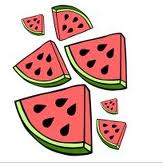 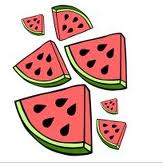 P O Box 783McDade, Texas  78650Dear Friend,You are cordially invited to participate in the 72nd McDade Watermelon Festival Parade, Saturday, July 11, 2020.  Check in begins at 7:00 AM at the corner of Waco and Main Streets.  The parade will begin promptly at 10:30 AM.  Judging will begin promptly at 8:30 AM – please be in line and ready if you wished to be judged.Awards will be given for each category listed on the enclosed entry form.  After the parade, please plan to stay for the rest of the festival activities; just to name a few -  Arts and Crafts booths, Antique Car Show, Melon Auction and our Queen’s Coronation followed by a free watermelon feast.Kicking off our festival will be a street dance on Friday, July 10th from 8 pm to Midnight.Your participation in our festival will make it a huge success.  We hope that you can be part of our Grand Parade this year and we look forward to seeing you.  Please return the enclosed entry form by June 20th : (late entries will be accepted at parade check-in)2020 MWF Parade CommitteeChristi WoodP O Box 528McDade TX  78650(or send via E-mail)cdlwood68@gmail.comIf you have any questions please to not hesitate to call me at 512-332-1788Sincerely,Christi WoodParade Chair Committee**See Other Side for Parade Rules & MapPARADE RULES	1.  Parade begins promptly at 10:30 AM; rain or shine	2.  Judging will begin promptly at 8:30 AM; all entries must be set up and in place	      (includes drivers and riders)	3.  All motor vehicles must be driven by a licensed driver	4.  Absolutely no water guns, water balloons, etc.  may be thrown or squirted from 	  	      parade entries	5.  No items such as candy, gum, koozies, water bottles, pencils, etc will be allowed to 	 	      be thrown from parade entries.  Your organization may have someone walking 	 	      beside your entry handing out these items.6.  No excessive drinking is permitted; no loud or vulgar remarks including profanity will 	     be allowed to be made from parade participants to spectators.  Any report of this will      be brought to the attention of the entry and possibly will not be permitted to      participate in future parades.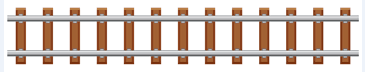 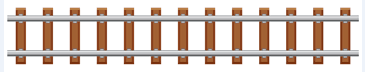 